ПРОЕКТ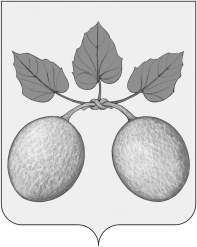 ПЕНЗЕНСКАЯ ОБЛАСТЬСОБРАНИЕ ПРЕДСТАВИТЕЛЕЙ ГОРОДА СЕРДОБСКАСЕРДОБСКОГО  РАЙОНА ПЕНЗЕНСКОЙ ОБЛАСТИРЕШЕНИЕот                №            г. СердобскО представлении руководителями муниципальных учреждений города Сердобска Сердобского района Пензенской области, и лицами, замещающими указанные должности сведений о доходах, расходах, об имуществе и обязательствах имущественного характера за отчетный период с 1 января по 31 декабря 2019 года             В соответствии Указом Президента РФ от 17.04.2020 N 272 «О представлении сведений о доходах, расходах, об имуществе и обязательствах имущественного характера за отчетный период с 1 января по 31 декабря 2019», постановлением Правительства Пензенской области от 30.04.2020 № 275-пП «О представлении руководителями государственных учреждений Пензенской области сведений о доходах, расходах, об имуществе и обязательствах имущественного характера за отчетный период с 1 января по 31 декабря 2019 года», руководствуясь статьей 20 Устава городского поселения города Сердобска Сердобского района Пензенской области,  Собрание представителей города Сердобска, РЕШИЛО:           1. Сведения о доходах, расходах, об имуществе и обязательствах имущественного характера за отчетный период с 1 января по 31 декабря 2019 года, срок подачи которых предусмотрен решением Собрания представителей города Сердобска Сердобского района от 21.06.2013 N 97-10/3 «О представлении гражданами, претендующими на замещение должностей руководителей муниципальных учреждений города Сердобска Сердобского района Пензенской области, и лицами, замещающими указанные должности, сведений о доходах, об имуществе и обязательствах имущественного характера, а также о проверке достоверности и полноты указанных сведений», представляются до 1 августа 2020 года включительно.2. Настоящее решение опубликовать в информационном бюллетене «Вестник города Сердобска»  и разместить в информационно-телекоммуникационной сети «Интернет».  3. Настоящее решение вступает в силу на следующий день после дня его официального опубликования.4. Контроль за исполнением настоящего решения возложить на 
постоянную комиссию Собрания представителей города Сердобска по градостроительству, землепользованию и законности.Глава  города Сердобска			                                                           А.Ю. Кайшев